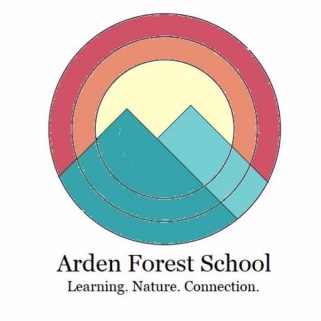 Arden Forest School Application Checklist:_____1.Registration Form and fees_____2.Immunization Records or Religious Exemption Form_____3.Records Request (if you homeschool share any of these items you may have)_____4. Teacher Evaluation (if you homeschool have someone who’s had some educational contact with your child to fill it out)_____5.Meet with us- attend an open house or arrange a meetingArden Forest School Registration/ApplicationContact InformationDirector:  Hope Gold info@ardenforestschool.com   803-207-9624Aministrator:  Aven Sane info@ardenforestschool.com 706.537.1035Fees and Schedule:Registration Fee (due at the time of registration) $150 per child                     Supply Fee $300 per child (due with registration) Tuition: $6500.00 annually, $3250.00 per semester, or $650.00 monthly, due on the first of each month, Parent/Guardian Names____________________________________________________________________________________Home Address______________________________________________________________________________Phone (home)________________________  (cell)______________________(cell)_______________________Email(s)___________________________________________________________________________________Emergency Contact Information Name ________________________________________________________Phone and Email for Emergency Conta_________________________________________________________Relationship to Family________________________________________________________________________Other Issues:Special Needs:Allergies___________________________________________________________________________________Help Us Know Your Family:What has been your child’s educational history (schools, home philosophy)What can you tell us about the learning styles of your child(ren)?  What are your family’s goals for your child(ren)s’ education?What else would you like to share about your child(ren) that would help us best serve him/her (please be as specific as possible)?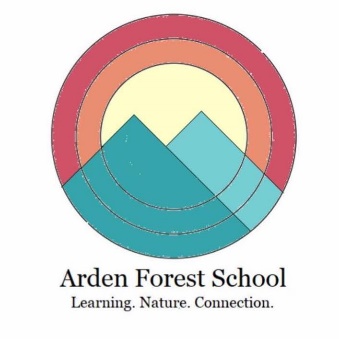 Arden Forest School ~1252 Houston Valley Road~ Rocky Face, GA 30740Records RequestDate: _____________________________ Student’s Name: _____________________________________________________________ DOB:__________________ Grade Level: ___________________ Previous School Name: _____________________________________________ Previous School’s Address: _________________________________________________________ _________________________________________________________ Please release all mandated records listed below to the following school: Report Card Standardized Test ScoresHealth History Child Study Team Classification Reports Individual Education Plan (IEP) Language Tests (ex. WIDA/Access) Parent/Guardian Signature: __________________________________________________ Date: ____________________ Student NamesBirthdayAge Days of the Week